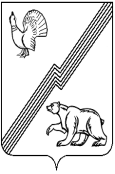 ДЕПАРТАМЕНТ ФИНАНСОВ  АДМИНИСТРАЦИИ ГОРОДА ЮГОРСКА   40 лет Победы ул., д.11, г. Югорск, 628260   Ханты-Мансийский автономный округ – Югра, Тюменская область  Тел./факс (34675) 5-00-07; 5-00-30; 5-00-27  Е-mail:  kazna@ugorsk.ru  ОКПО 42166810, ОГРН 1028601845392  ИНН/КПП 8622002865/86201001  Ответ на запрос о разъяснении положений документации об электронном аукционеОбщие сведения об электронном аукционе на оказание финансовой услуги по предоставлению кредита муниципальному образованию город Югорск в форме возобновляемой кредитной линии: номер извещения  0187300005820000286.Вопрос  Просим добавить в контракт  следующее условие:Предоставлять Кредитору и представителям Банка России по их запросу документы (информацию), а также выполнять иные действия, необходимые для ознакомления с деятельностью Заемщика, в том числе непосредственно на месте ведения бизнеса.Ответ:В соответствии с письмом Центрального Банка Российской Федерации от 09.01.2017 № 03-22-3/36  в случае если по кредитному договору отсутствует обеспечение в виде залога, включать в кредитный договор обязательства заемщика по предоставлению кредитной организации соответствующих документов (информации) и выполнению иных действий, необходимых  для осмотра уполномоченными представителями (служащими)  Банка России предмета залога по месту хранения (нахождения), не требуется. Проект муниципального контракта на оказание финансовой услуги по предоставлению кредита муниципальному образованию город Югорск в форме возобновляемой кредитной линии не предусматривает обеспечение в виде залога.Таким образом, считаем, что для включения в проект муниципального контракта предложенного условия (в части обязанностей заемщика), оснований нет.      Директор  департамента                                                                            И.Ю. Мальцеваисполнитель: Т.А. Первушина(тел.83467550030)